ПРОЕКТ  ПОСТАНОВЛЕНИЯ ______  2020 й.                                    № ___                                      _______  2020 г.                                                                                                                Об утверждении муниципальной программы «Развитие жилищно-коммунального хозяйства  сельского поселения Новокарамалинский сельсовет муниципального района Миякинский район Республики Башкортостан»  2020 год и плановый период 2021-2022 годы»В соответствии  со статьей 179 Бюджетного кодекса Российской Федерации, Федеральным законом «Об общих принципах организации местного самоуправления в Российской Федерации» от 06.10.2003 № 131-ФЗ, Устава сельского поселения  Новокарамалинский сельсовет муниципального района Миякинский район  Республики Башкортостан в целях совершенствования программно-целевого планирования бюджетных расходов  п о с т а н о в л я ю : 1. Утвердить муниципальную программу «Развитие жилищно-коммунального хозяйства  сельского поселения Новокарамалинский сельсовет муниципального района Миякинский район Республики Башкортостан» согласно приложению.              2.  Считать утратившим силу постановление  №27   от «29» марта  2019 года «Об утверждении муниципальной программы «Развитие жилищно-коммунального хозяйства  сельского поселения Новокарамалинский сельсовет муниципального района Миякинский район Республики Башкортостан»             3. Установить, что в ходе реализации Программы, мероприятия и объемы финансирования подлежат ежегодной корректировке с учетом возможностей средств бюджета поселения, выделенных средств из бюджета муниципального района и Республики Башкортостан.            4. Настоящее постановление вступает в силу с момента официального обнародования, но не ранее вступления в силу решения Совета сельского поселения Новокарамалинский сельсовет муниципального района Миякинский район Республики Башкортостан «О бюджете сельского поселения Новокарамалинский   сельсовет муниципального района Миякинский район Республики Башкортостан на 2020 год и на плановый период 2021 и 2022 годов»                   5. Настоящее постановление подлежит обнародованию путем размещения на информационном стенде в здании администрации сельского поселения и  на официальном сайте  сельского поселения Новокарамалинский сельсовет муниципального района Миякинский район Республики Башкортостан.          6. Контроль за исполнением настоящего постановления оставляю за собой. Глава сельского поселения                                                                       И.В. Павлов                                                                                                                                              Приложение к постановлениюот _________ г. № __Муниципальная  программа«Развитие жилищно-коммунального хозяйства сельского  поселения Новокарамалинский сельсовет  муниципального района Миякинский район  Республики Башкортостан»Паспорт  ПрограммыРаздел 1Содержание проблемы и обоснование необходимости ее решения программными методами1. Общие положения.          Муниципальная программа «Развитие жилищно-коммунального хозяйства  сельского поселения Новокарамалинский сельсовет муниципального района Миякинский район Республики Башкортостан на 2020 и на плановый период 2021 -2022 годы» (далее - Программа), разработана в соответствии:со статьей 179 Бюджетного кодекса Российской Федерации, Федеральным законом «Об общих принципах организации местного самоуправления в Российской Федерации» от 06.10.2003 № 131-ФЗ, Устава сельского поселения  Новокарамалинский сельсовет муниципального района Миякинский район  Республики Башкортостан.Одним из приоритетов жилищно-коммунальной политики сельского поселения Новокарамалинский сельсовет  является обеспечение комфортных условий проживания, бесперебойной подачи и доступности жилищно-коммунальных услуг для населения. Модернизация объектов коммунальной инфраструктуры путем внедрения ресурсосберегающих технологий позволит достигнуть снижение уровня износа коммунальной инфраструктуры и обеспечить надежное и устойчивое обслуживание потребителей коммунальных услуг, повысить эффективность управления объектами коммунальной инфраструктуры.Сельское поселение Новокарамалинский сельсовет  включает в себя  4  населенных пункта:  с. Новые Карамалы, д. Суккул-Михайловка, д. Андреевка, д. Зириклы.В настоящее время населения сельского поселения составляет 1007 чел. В последние годы в поселении проводилась целенаправленная работа по благоустройству и социальному развитию сельского поселения Новокарамалинский сельсовет. В тоже время в вопросах благоустройства территории поселения имеется ряд проблем. Благоустройство населенных пунктов поселения не отвечает современным требованиям. Большие нарекания вызывают благоустройство и санитарное содержание дворовых территорий. По прежнему серьезную озабоченность вызывает состояние сбора, утилизации отходов. Работы по благоустройству населенных пунктов поселения не приобрели пока комплексного, постоянного характера. Несмотря на предпринимаемые меры, растет количество несанкционированных свалок мусора и бытовых отходов, отдельные домовладения не ухожены. Эти проблемы не могут быть решены в пределах одного финансового года, поскольку требуют значительных бюджетных расходов.Для решения проблем необходимо использовать программно-целевой метод. Комплексное решение проблемы окажет положительный эффект на  санитарно-эпидемиологическую обстановку, предотвратит угрозу жизни и безопасности граждан, будет способствовать повышению уровня их комфортного проживания.                                                                                                                                                                                                                                                                                                                                                                                                                                      Конкретная деятельность по выходу из сложившейся ситуации, связанная с планированием и организацией работ по вопросам улучшения благоустройства, санитарного состояния населенных пунктов сельского поселения Новокарамалинский сельсовет, создания комфортных условий проживания населения, по мобилизации финансовых и организационных ресурсов, должна осуществляться в соответствии с настоящей Программой.В результате решения этих задач повысится качество коммунального обслуживания населения, снизятся издержки на производство и оказание услуг, стабилизируется их стоимость.Раздел 2.Основные цели и задачи, сроки и этапы реализации,  целевые индикаторы и показатели Программы. Целью программы является: - осуществление мероприятий по улучшению состояния объектов коммунального хозяйства, что приведет  к повышению качества предоставления коммунальных услуг;  - комплексное решение проблем благоустройства, повышение уровня благоустройства и санитарного состояния населенных пунктов, улучшение внешнего вида территории поселения;- обеспечение жителей населенных пунктов качественной питьевой водой, отвечающей требованиям санитарным требованиям.Для достижения поставленных целей предполагается решить следующие задачи:- бюджетные средства, направляемые на реализацию программы, должны быть предназначены для выполнения проектов, связанных с капитальным и текущим ремонтами существующих объектов с высоким уровнем износа;- повышение качества и эффективности работ по содержанию и ремонту объектов внешнего благоустройства, то есть улучшение внешнего вида поселения, приведение улиц, в состояние, отвечающее требованиям и нормам, придавая им цивилизованный, ухоженный вид;- улучшение освещенности улиц;         - организация взаимодействия между предприятиями, организациями и учреждениями при решении вопросов благоустройства территории поселения;         - улучшение внешнего благоустройства, санитарного состояния каждого населенного пункта;- улучшение содержания мест захоронения и обеспечение соблюдения санитарных норм на территории кладбищ;         - привлечение жителей к участию в решении проблем по благоустройству и санитарной очистке придомовых территорий.Срок реализации программы - 2020 – 2022 годы. Выполнение задач программы позволит создать благоприятные условия для проживания, улучшить санитарное и экологическое состояние территории поселения, улучшить эстетический облик сельского поселения  Новокарамалинский сельсовет.Раздел 3.Перечень и описание программных мероприятий	Программные мероприятия направлены на реализацию поставленных задач и подразделяются на мероприятия по совершенствованию законодательной и нормативной правовой базы, организационные мероприятия, а также мероприятия по финансированию капитальных и прочих расходов за счет средств бюджетов и внебюджетных источников.Основные мероприятия программы:- определение объема ежегодного финансирования программы и утверждение объемов в бюджете  сельского поселения Новокарамалинский сельсовет Миякинского района;- организация обнародования работы, направлены на освещение цели и решения программы  и о ходе реализации программы;            - мероприятия по благоустройству мест санкционированного размещения твердых бытовых отходов населенных пунктов сельского поселения Новокарамалинский сельсовет.Успешное выполнение мероприятий программы позволит обеспечить:- повышение качества и надежности коммунальных услуг;- улучшение экологического состояния окружающей природной среды территории поселения, снижение влияния неблагоприятных экологических факторов на здоровье населения поселения.Общая потребность в финансовых ресурсах на реализацию Программы мероприятий на 2020-2022 год составляет 800  тыс. рублей. Она определена на основе технико-экономических обоснований и расчета затрат на проведение мероприятий.Объемы финансирования Программы сельского поселения Новокарамалинский сельсовет муниципального района Миякинского района Республики Башкортостан на 2020-2022 годы приведены в Приложении 1.Основу финансирования Программы составляют средства бюджета сельского поселения Новокарамалинский сельсовет.Объемы финансирования программы и перечень объектов будут уточняться ежегодно, в пределах финансовых возможностей  на реализацию Программы.Раздел 4.Нормативное обеспечение Программы	В процессе реализации программы и с учетом принятия федеральных, республиканских нормативно-правовых актов на местном уровне могут разрабатываться и приниматься нормативные правовые акты, необходимые для осуществления Программы.5. Система управления реализацией Программы.Управление реализацией Программы осуществляет администрация  сельского поселения  Новокарамалинский сельсовет муниципального района Миякинский район Республика Башкортостан, которая является главным распорядителем бюджетных средств, выделяемых на реализацию программы.Руководителем Программы является глава сельского поселения Новокарамалинский  сельсовет.Руководитель программы несет персональную ответственность за ход ее реализации, конечные результаты, целевое и эффективное использование выделенных на реализацию ведомственной программы финансовых средств.Администрация сельского поселения Новокарамалинский сельсовет муниципального района Миякинский район Республика Башкортостан:- определяет наиболее эффективные формы по реализации Программы;- представляет в установленном порядке бюджетные заявки на финансирование мероприятий на очередной финансовый год;- обеспечивает контроль за реализацией Программы, в том числе за целевым и эффективным использованием средств бюджета Новокарамалинский сельского поселения, контроль за сроками выполнения программы;- осуществляет сбор и систематизацию статистической и аналитической информации о ходе выполнения программных мероприятий;- проводит ежеквартальный и ежегодный мониторинг результатов реализации программных мероприятий, подготавливает ежегодные и ежеквартальные отчеты о реализации Программы, эффективности использования бюджетных средств.    Приложение 1                                к муниципальной программе                                                            «Развитие жилищно-коммунального                                                                                              хозяйства сельского поселения Новокарамалинский                                         сельсовет муниципального                                                                 района Миякинский район Республики                                            Башкортостан на 2020 год и                                                               на плановый период 2021 -2022 годы»Система программных мероприятий по реализации  программы«Развитие жилищно-коммунального хозяйства  сельского поселения Новокарамалинский сельсовет муниципального района Миякинский район Республики Башкортостан на 2020 год и на плановый период 2021 -2022 годы»Объемы финансирования программы носят прогнозный характер и подлежат корректировке исходя из возможностей бюджета сельского поселения Новокарамалинский сельсовет муниципального района Миякинский район Республики Башкортостан, выделенных средств из бюджета муниципального района и Республики Башкортостан.Башҡортостан Республиҡаһы                  Миәҡә районы муниципаль районың Яңы Ҡарамалы ауыл советы                    ауыл биләмәһе                                                                                                                                                                                                                                                                                                                                                                                                                                                                                                                                                                                                                                                                                                                                                                                                                                                                                                                                                                хаҡимиәте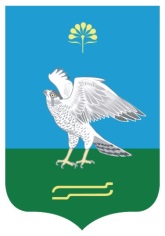 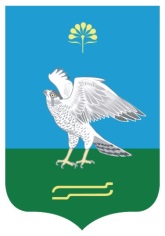 Администрация                                      сельского поселения    Новокарамалинский сельсовет муниципального района                   Миякинский район                            Республики БашкортостанНаименование Программы«Развитие жилищно-коммунального хозяйства  сельского поселения Новокарамалинский сельсовет муниципального района Миякинский район Республики Башкортостан на 2020 год и плановый период 2021-2022 годы» (далее – Программа)Основание для разработки Программы       Федеральным законом «Об общих принципах организации местного самоуправления в Российской Федерации» от 06.10.2003 № 131-ФЗ;          ст. 179 Бюджетного кодекса Российской Федерации;        Устав сельского поселения  Новокарамалинский сельсовет муниципального района Миякинский район  Республики БашкортостанМуниципальный  заказчик ПрограммыАдминистрация сельского поселения Новокарамалинский сельсоветРазработчик ПрограммыАдминистрация Новокарамалинский сельского поселенияОсновная цель ПрограммыКомплексное решение проблем развития мероприятий в области коммунального хозяйства на территории поселения, повышение уровня благоустройства и санитарного состояния населенных пунктов, улучшение внешнего вида территории поселения.Основные задачи Программы  - повышение качества предоставления коммунальных услуг по обслуживанию потребителей;   - обеспечение надежности функционирования объектов коммунального хозяйства;-     монтаж уличного освещения;- коммунальные услуги  (по уличному освещению);- техническое обслуживание уличного освещения;- улучшение экологической ситуации в поселении; -  содержание мест захоронения;  - организация взаимодействия между предприятиями, организациями и учреждениями при решении вопросов благоустройства территории поселения;  - улучшение внешнего благоустройства, санитарного состояния каждого населенного пункта;    - привлечение жителей к участию в решении проблем по благоустройству и санитарной очистке придомовых территорий.Сроки реализации Программы2020 – 2022 годыПеречень подпрограмм1. Развитие коммунального хозяйства в сельском поселении Новокарамалинский сельсовет.2. Развитие благоустройства территории в сельском поселении Новокарамалинский сельсовет.Структура программы, перечень основных направлений и мероприятий ПрограммыПаспорт  муниципальной  программы «Развитие жилищно-коммунального хозяйства  сельского поселения Новокарамалинский сельсовет муниципального района Миякинский район Республики Башкортостан на 2020 и на плановый период 2021-2022 годы»;Раздел 1. Содержание проблемы и обоснование необходимости ее решения программными методамиРаздел 2. Основные цели и задачи, сроки и этапы реализации,  целевые индикаторы и показатели ПрограммыРаздел 3. Перечень и описание программных мероприятийРаздел 4. Нормативное обеспечение Программы.Раздел 5. Система управления реализацией Программы.Исполнитель ПрограммыАдминистрация сельского поселения Новокарамалинский сельсовет муниципального района Миякинский район Республики БашкортостанАдминистрация сельского поселения Новокарамалинский сельсовет муниципального района Миякинский район Республики БашкортостанОбъемы и источники финансирования ПрограммыФактические расходы для реализации программыв 2017 году составил – 308,7тыс. руб.в 2018 году составил- 711,0 тыс. руб.в 2019 году составил – 824,3тыс. руб.Общий объем финансирования программы составляет: в 2020-2022 годах 800 тыс. рублей, в 2020 году – 400,0 тыс. рублейв 2021 году- 200,0 тыс. рублейв 2022 году- 200,0 тыс. рублейОбъемы финансирования программы носят прогнозный характер и подлежат корректировке исходя из  возможностей бюджета сельского поселения и при подготовке бюджета поселения на очередной финансовый год и плановый период на соответствующие годы.Фактические расходы для реализации программыв 2017 году составил – 308,7тыс. руб.в 2018 году составил- 711,0 тыс. руб.в 2019 году составил – 824,3тыс. руб.Общий объем финансирования программы составляет: в 2020-2022 годах 800 тыс. рублей, в 2020 году – 400,0 тыс. рублейв 2021 году- 200,0 тыс. рублейв 2022 году- 200,0 тыс. рублейОбъемы финансирования программы носят прогнозный характер и подлежат корректировке исходя из  возможностей бюджета сельского поселения и при подготовке бюджета поселения на очередной финансовый год и плановый период на соответствующие годы.Ожидаемые конечные результаты реализации ПрограммыРеализация мероприятий программы приведет к достижению следующих результатов:  - ликвидация аварийных и полностью изношенных объектов коммунального хозяйства;  - улучшение экологической ситуации;  - повышение уровня благоустройства и санитарного содержания населенных пунктов сельского поселения;Реализация мероприятий программы приведет к достижению следующих результатов:  - ликвидация аварийных и полностью изношенных объектов коммунального хозяйства;  - улучшение экологической ситуации;  - повышение уровня благоустройства и санитарного содержания населенных пунктов сельского поселения;№ п/пНаименование программных мероприятийИсточники финансированияОбъемы финансирования(тыс. руб.)Объемы финансирования(тыс. руб.)Объемы финансирования(тыс. руб.)Объемы финансирования(тыс. руб.)Объемы финансирования(тыс. руб.)Объемы финансирования(тыс. руб.)№ п/пНаименование программных мероприятийИсточники финансирования2017 г2018 г.2019 г.2020 г.2021 г.2022 г.1Монтаж уличного освещениябюджет Республики Башкортостан, бюджет муниципального района Миякинский район Республики Башкортостан, бюджет сельского поселения Новокарамалинский сельсовет муниципального района Миякинский район Республики Башкортостан72,30,070,940,040,040,02Капитальный ремонт уличного освещениябюджет Республики Башкортостан, бюджет муниципального района Миякинский район Республики Башкортостан, бюджет сельского поселения Новокарамалинский сельсовет муниципального района Миякинский район Республики Башкортостан120,43Коммунальные услуги  (по уличному освещению)бюджет Республики Башкортостан, бюджет муниципального района Миякинский район Республики Башкортостан, бюджет сельского поселения Новокарамалинский сельсовет муниципального района Миякинский район Республики Башкортостан40,063,577,990,0090,0090,004Техническое обслуживание уличного освещениябюджет Республики Башкортостан, бюджет муниципального района Миякинский район Республики Башкортостан, бюджет сельского поселения Новокарамалинский сельсовет муниципального района Миякинский район Республики Башкортостан29,911,025,8025,8025,8025,805Благоустройство и содержание мест захороненийбюджет Республики Башкортостан, бюджет муниципального района Миякинский район Республики Башкортостан, бюджет сельского поселения Новокарамалинский сельсовет муниципального района Миякинский район Республики Башкортостан0,0427,014,910,010,010,06Мероприятия  по благоустройству и улучшению санитарного содержания населенных пунктов сельского поселения Новокарамалинский сельсоветбюджет Республики Башкортостан, бюджет муниципального района Миякинский район Республики Башкортостан, бюджет сельского поселения Новокарамалинский сельсовет муниципального района Миякинский район Республики Башкортостан157,029,2241,320,020,020,07Мероприятия по пожарной безопасности населенных пунктов сельского поселения Новокарамалинский сельсоветбюджет Республики Башкортостан, бюджет муниципального района Миякинский район Республики Башкортостан, бюджет сельского поселения Новокарамалинский сельсовет муниципального района Миякинский район Республики Башкортостан4,53,152,30,00,00,08Обслуживание экобоксов сельского поселения Новокарамалинский сельсоветбюджет Республики Башкортостан, бюджет муниципального района Миякинский район Республики Башкортостан, бюджет сельского поселения Новокарамалинский сельсовет муниципального района Миякинский район Республики Башкортостан5,013,317,820,020,020,09Разработка генерального плана сельского поселения Новокарамалинский сельсоветбюджет Республики Башкортостан, бюджет муниципального района Миякинский район Республики Башкортостан, бюджет сельского поселения Новокарамалинский сельсовет муниципального района Миякинский район Республики Башкортостан0,099,90,00,00,00,010Текущий ремонт водопроводных путей сельского поселения Новокарамалинский сельсоветбюджет Республики Башкортостан, бюджет муниципального района Миякинский район Республики Башкортостан, бюджет сельского поселения Новокарамалинский сельсовет муниципального района Миякинский район Республики Башкортостан0,064,00,00,00,00,011Приобретение контейнеров для сбора ТКОбюджет Республики Башкортостан, бюджет муниципального района Миякинский район Республики Башкортостан, бюджет сельского поселения Новокарамалинский сельсовет муниципального района Миякинский район Республики Башкортостан0,00,02002000,00,0Итого308,7711,0824,3400200200